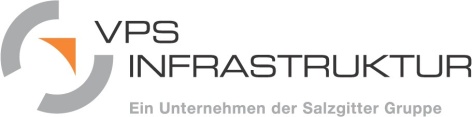 Anlage 2 zu den SNB-BT der VPS Infrastruktur GmbH TrassenanmeldungBesteller:Mobiltelefon Tf:Fax oder Emailadresse für Bestätigung:Fax oder Emailadresse für Bestätigung:Vom Besteller auszufüllenVom Besteller auszufüllenVom Besteller auszufüllenVom Besteller auszufüllenVom Besteller auszufüllenVom Besteller auszufüllenVom Besteller auszufüllenVom Besteller auszufüllenVom Besteller auszufüllenVom Besteller auszufüllenVom Besteller auszufüllenVom Besteller auszufüllenVom Besteller auszufüllenVom Besteller auszufüllenVom Besteller auszufüllenVom Besteller auszufüllenVom Besteller auszufüllenVom Besteller auszufüllenVom Besteller auszufüllenVom Besteller auszufüllenVom Besteller auszufüllenVom Besteller auszufüllenVom Besteller auszufüllenVom Besteller auszufüllenVom Besteller auszufüllenVom Besteller auszufüllenVom Besteller auszufüllenVom Besteller auszufüllenVom Besteller auszufüllenVom Besteller auszufüllenVom Besteller auszufüllenVom Besteller auszufüllenVom Besteller auszufüllenVerkehrstag:Verkehrstag:Verkehrstag:Verkehrstag:Verkehrstag:gewünschte Abfahrt:gewünschte Abfahrt:gewünschte Abfahrt:gewünschte Abfahrt:gewünschte Abfahrt:gewünschte Abfahrt:gewünschte Abfahrt:gewünschte Abfahrt:gewünschte Abfahrt:UhrUhrUhrUhrgewünschte Ankunft:gewünschte Ankunft:gewünschte Ankunft:gewünschte Ankunft:gewünschte Ankunft:gewünschte Ankunft:gewünschte Ankunft:gewünschte Ankunft:gewünschte Ankunft:UhrUhrUhrUhrvon:von:von:von:nach:nach:nach:nach:nach:nach:nach:Gleisbezirk:Gleisbezirk:Gleisbezirk:Gleisbezirk:Gleisbezirk:Gleisbezirk:Gleisbezirk:Gleisbezirk:Gleisbezirk:Gleisbezirk:Gleisbezirk:technische Angabentechnische Angabentechnische Angabentechnische Angabentechnische Angabentechnische Angabentechnische Angabentechnische Angabentechnische Angabentechnische Angabentechnische Angabentechnische Angabentechnische Angabentechnische Angabentechnische Angabentechnische Angabentechnische Angabentechnische Angabentechnische Angabentechnische Angabentechnische Angabentechnische Angabentechnische Angabentechnische Angabentechnische Angabentechnische Angabentechnische Angabentechnische Angabentechnische Angabentechnische Angabentechnische Angabentechnische Angabentechnische AngabenTfz:Bruttolast:Bruttolast:Bruttolast: t tAchsen:Achsen:Achsen:Achsen:Gesamtzuglänge:Gesamtzuglänge:Gesamtzuglänge:Gesamtzuglänge:Gesamtzuglänge:Gesamtzuglänge: m m mNettolast:Nettolast:Nettolast: t t t t t t t t t t t t t t t t t t t t t t t t tLotse erforderlich:Lotse erforderlich:Lotse erforderlich:Lotse erforderlich:Lotse erforderlich:Lotse erforderlich:Lotse erforderlich:Lotse erforderlich:Lotse erforderlich:Lotse erforderlich:Lotse erforderlich:Lotse erforderlich:Ja Ja NeinNeinNeinBemerkungen oder Besonderheiten:Bemerkungen oder Besonderheiten:Bemerkungen oder Besonderheiten:Bemerkungen oder Besonderheiten:Bemerkungen oder Besonderheiten:Bemerkungen oder Besonderheiten:Bemerkungen oder Besonderheiten:Bemerkungen oder Besonderheiten:Bemerkungen oder Besonderheiten:Bemerkungen oder Besonderheiten:Bemerkungen oder Besonderheiten:Bemerkungen oder Besonderheiten:Bemerkungen oder Besonderheiten:Bemerkungen oder Besonderheiten:Bemerkungen oder Besonderheiten:Bemerkungen oder Besonderheiten:Bemerkungen oder Besonderheiten:Bemerkungen oder Besonderheiten:Bemerkungen oder Besonderheiten:Bemerkungen oder Besonderheiten:Bemerkungen oder Besonderheiten:Bemerkungen oder Besonderheiten:Bemerkungen oder Besonderheiten:Bemerkungen oder Besonderheiten:Bemerkungen oder Besonderheiten:Bemerkungen oder Besonderheiten:Bemerkungen oder Besonderheiten:Bemerkungen oder Besonderheiten:Bemerkungen oder Besonderheiten:Bemerkungen oder Besonderheiten:Bemerkungen oder Besonderheiten:Bemerkungen oder Besonderheiten:Bemerkungen oder Besonderheiten:Datum:Datum:Unterschrift/Name Besteller:Unterschrift/Name Besteller:Unterschrift/Name Besteller:Unterschrift/Name Besteller:Unterschrift/Name Besteller:Unterschrift/Name Besteller:Unterschrift/Name Besteller:Unterschrift/Name Besteller:Unterschrift/Name Besteller:Unterschrift/Name Besteller:Unterschrift/Name Besteller:Unterschrift/Name Besteller:Unterschrift/Name Besteller:Unterschrift/Name Besteller:Unterschrift/Name Besteller:Bearbeitungsfeld BetriebslenkungBearbeitungsfeld BetriebslenkungBearbeitungsfeld BetriebslenkungBearbeitungsfeld BetriebslenkungBearbeitungsfeld BetriebslenkungBearbeitungsfeld BetriebslenkungBearbeitungsfeld BetriebslenkungBearbeitungsfeld BetriebslenkungBearbeitungsfeld BetriebslenkungBearbeitungsfeld BetriebslenkungBearbeitungsfeld BetriebslenkungBearbeitungsfeld BetriebslenkungBearbeitungsfeld BetriebslenkungBearbeitungsfeld BetriebslenkungBearbeitungsfeld BetriebslenkungBearbeitungsfeld BetriebslenkungBearbeitungsfeld BetriebslenkungBearbeitungsfeld BetriebslenkungBearbeitungsfeld BetriebslenkungBearbeitungsfeld VPSIBearbeitungsfeld VPSIBearbeitungsfeld VPSIBearbeitungsfeld VPSIBearbeitungsfeld VPSIBearbeitungsfeld VPSIBearbeitungsfeld VPSIBearbeitungsfeld VPSIBearbeitungsfeld VPSIBearbeitungsfeld VPSIBearbeitungsfeld VPSIBearbeitungsfeld VPSIBearbeitungsfeld VPSIBearbeitungsfeld VPSIStempel BetriebslenkungStempel BetriebslenkungStempel BetriebslenkungStempel BetriebslenkungStempel BetriebslenkungStempel BetriebslenkungStempel BetriebslenkungStempel BetriebslenkungStempel BetriebslenkungStempel BetriebslenkungStempel BetriebslenkungStempel BetriebslenkungStempel BetriebslenkungStempel BetriebslenkungStempel BetriebslenkungStempel BetriebslenkungStempel BetriebslenkungStempel BetriebslenkungStempel BetriebslenkungTrasse angewiesen: ja □ / nein □_______________________________________Unterschrift / DatumVPSI Infrastruktur GmbHTrasse angewiesen: ja □ / nein □_______________________________________Unterschrift / DatumVPSI Infrastruktur GmbHTrasse angewiesen: ja □ / nein □_______________________________________Unterschrift / DatumVPSI Infrastruktur GmbHTrasse angewiesen: ja □ / nein □_______________________________________Unterschrift / DatumVPSI Infrastruktur GmbHTrasse angewiesen: ja □ / nein □_______________________________________Unterschrift / DatumVPSI Infrastruktur GmbHTrasse angewiesen: ja □ / nein □_______________________________________Unterschrift / DatumVPSI Infrastruktur GmbHTrasse angewiesen: ja □ / nein □_______________________________________Unterschrift / DatumVPSI Infrastruktur GmbHTrasse angewiesen: ja □ / nein □_______________________________________Unterschrift / DatumVPSI Infrastruktur GmbHTrasse angewiesen: ja □ / nein □_______________________________________Unterschrift / DatumVPSI Infrastruktur GmbHTrasse angewiesen: ja □ / nein □_______________________________________Unterschrift / DatumVPSI Infrastruktur GmbHTrasse angewiesen: ja □ / nein □_______________________________________Unterschrift / DatumVPSI Infrastruktur GmbHTrasse angewiesen: ja □ / nein □_______________________________________Unterschrift / DatumVPSI Infrastruktur GmbHTrasse angewiesen: ja □ / nein □_______________________________________Unterschrift / DatumVPSI Infrastruktur GmbHTrasse angewiesen: ja □ / nein □_______________________________________Unterschrift / DatumVPSI Infrastruktur GmbHVerteiler nach Bestätigung durch VPSI:Besteller, EBL, Betriebslenkung (Email) Stellwerk HS, (Fax: 5120)